	Genève, le 19 août 2016Madame, Monsieur,1	L'Union internationale des télécommunications (UIT) organise un Forum régional sur la normalisation en vue de la réduction de l'écart en matière de normalisation, à l'aimable invitation de l'Autorité de régulation des télécommunications de l'Inde (TRAI). Ce Forum, qui se tiendra le 20 septembre au Claridges Hotel à New Delhi (Inde), se déroulera juste avant la réunion du Groupe régional de la Commission d'études 3 de l'UIT-T pour l'Asie et l'Océanie (SG3RG-AO), qui se tiendra du 20 au 23 septembre 2016 au même endroit.Le Forum s'ouvrira à 9 h 30. L'enregistrement des participants débutera à 8 h 30. 2	Les débats se dérouleront en anglais uniquement. 3	La participation est ouverte aux Etats Membres, aux Membres de Secteur, aux Associés de l'UIT et aux établissements universitaires participant aux travaux de l'UIT, ainsi qu'à toute personne issue d'un pays Membre de l'UIT qui souhaite contribuer aux travaux. Il peut s'agir de personnes qui sont aussi membres d'organisations internationales, régionales ou nationales. La participation est gratuite. 4	Le principal objectif de ce Forum est de servir de tribune ouverte pour un débat et un échange de vues sur un certain nombre de sujets se rapportant à la normalisation qui sont actuellement étudiés à l'UIT-T et de mettre en lumière les activités entreprises dans le cadre du Programme pour la réduction de l'écart en matière de normalisation (BSG). Ce Forum est destiné notamment aux Etats Membres de l'UIT, aux organismes nationaux de normalisation, aux régulateurs des TIC, aux entreprises et aux instituts de recherche du secteur des TIC, ainsi qu'aux prestataires de services et aux établissements universitaires.5	Un projet de programme figure dans l'Annexe 1 de la présente circulaire. Vous trouverez aussi le projet de programme du Forum sur le site web de l'UIT, à l'adresse suivante: http://www.itu.int/en/ITU-T/Workshops-and-Seminars/bsg/201609/Pages/default.aspx. Ce site web sera actualisé à mesure que parviendront des informations nouvelles ou modifiées. Les participants sont priés de consulter régulièrement le site pour prendre connaissance des dernières informations. 6	Des informations générales à l'intention des participants concernant les hôtels, les transports et les formalités de visa seront disponibles sur le site web de l'UIT mentionné ci-dessus.  7	Afin de permettre à l'UIT de prendre les dispositions nécessaires concernant l'organisation du Forum, je vous saurais gré de bien vouloir vous inscrire au moyen du formulaire en ligne disponible à l'adresse: http://itu.int/reg/tmisc/3000915, dès que possible, et au plus tard le 4 septembre 2016. Veuillez noter que l'inscription préalable des participants à nos manifestations se fait exclusivement en ligne. Les participants auront aussi la possibilité de s'inscrire sur place le jour du Forum. 8	Nous vous rappelons que, pour les ressortissants de certains pays, l'entrée et le séjour, quelle qu'en soit la durée, en Inde sont soumis à l'obtention d'un visa. Ce visa doit être obtenu auprès de la représentation de l'Inde (ambassade ou consulat) dans votre pays ou, à défaut, dans le pays le plus proche de votre pays de départ.Des renseignements supplémentaires concernant les demandes de visa seront disponibles sur le site web de la manifestation à l'adresse suivante: http://www.itu.int/en/ITU-T/Workshops-and-Seminars/bsg/201609/Pages/default.aspx.Je vous prie d'agréer, Madame, Monsieur, l'assurance de ma considération distinguée.Chaesub Lee
Directeur du Bureau de la normalisation 
des télécommunicationsAnnexe: 1ANNEX 1(to TSB Circular 239)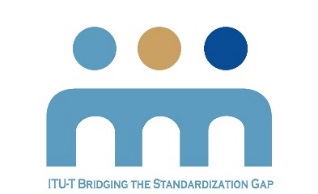 Regional Standardization Forum for 
Bridging the Standardization Gap (BSG) New Delhi, India, 20 September 2016__________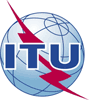 Union internationale des télécommunicationsBureau de la Normalisation des Télécommunications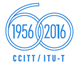 Réf.:Contact:Tél.:
Fax:
E-mail:Circulaire TSB 239BSG/LSLara Srivastava+41 22 730 5884
+41 22 730 5853
tsbbsg@itu.int-	Aux administrations des Etats Membres de l'Union;-	Aux Membres du Secteur UIT-T;-	Aux Associés de l'UIT-T;-	Aux établissements universitaires participant aux travaux de l'UIT-	Aux administrations des Etats Membres de l'Union;-	Aux Membres du Secteur UIT-T;-	Aux Associés de l'UIT-T;-	Aux établissements universitaires participant aux travaux de l'UITCopie:-	Aux Présidents et Vice-Présidents des Commissions d'études de l'UIT-T;-	Au Directeur du Bureau de développement des télécommunications;-	Au Directeur du Bureau des
radiocommunications;-	Aux membres du Groupe régional de la Commission d'études 3 pour l'Asie et l'Océanie (SG3RG-AO);-	Au Directeur du Bureau régional de l'UIT pour la région Asie-Pacifique à Bangkok;-	Au Ministre des communications, Inde-	A la Mission permanente de l'Inde à GenèveCopie:-	Aux Présidents et Vice-Présidents des Commissions d'études de l'UIT-T;-	Au Directeur du Bureau de développement des télécommunications;-	Au Directeur du Bureau des
radiocommunications;-	Aux membres du Groupe régional de la Commission d'études 3 pour l'Asie et l'Océanie (SG3RG-AO);-	Au Directeur du Bureau régional de l'UIT pour la région Asie-Pacifique à Bangkok;-	Au Ministre des communications, Inde-	A la Mission permanente de l'Inde à GenèveObjet:Forum régional UIT sur la normalisation pour l'Asie et l'Océanie en vue de la réduction de l'écart en matière de normalisation (New Delhi, Inde, 20 septembre 2016)Forum régional UIT sur la normalisation pour l'Asie et l'Océanie en vue de la réduction de l'écart en matière de normalisation (New Delhi, Inde, 20 septembre 2016)8:30 - 09:30​RegistrationMorning 1Opening Ceremony Morning 2​Introduction to ITU-T's activities in Bridging the Standardization Gap (BSG)Case studies on Bridging the Standardization Gap​The impact of standardization on innovationDiscussionLUNCH BREAK                                                          ​​Afternoon 1​International Mobile Roaming ​Mobile Financial Services​​Competition Policy and Significant Market Power in TelecommunicationsDiscussion Afternoon 2​The Economic Impact of OTTsDigital identity, Trust and Big DataDiscussion​16:20​Close16:30 – 17:30​​Meeting of ITU-T Study Group 3 for Asia Oceania Region (SG3RG-AO)